Красносопкинский СДК – филиала №10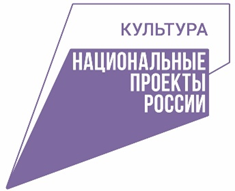 МБУК «Назаровский РДК» Положение оКлубном формировании «Клуб видео умельцев»                                                                                                    Руководитель:                                                                                                       Жиглова Ю.В.п. Красная Сопка2022 – 2023 г.                                                                                   Утверждаю							Директор МБУК «Назаровский РД							_________ Лопатина И.В.							«___» _________2022 г.Положение оКлубном формировании «Клуб видео умельцев»1.ОБЩИЕ ПОЛОЖЕНИЯ1.1. Настоящее Положение регулирует деятельность клубного формирования «Клуб видео умельцев» Красносопкинского СДК (далее клубное формирование «Клуб видео умельцев») филиала №10 Муниципального Бюджетного учреждения культуры «Назаровский районный Дом Культуры» (далее – МБУК «Назаровский РДК»).1.2. Клубное формирование «КВУ» - это добровольное объединение, образованное с целью вовлечения детей и подростков от 10 до 18 лет, для участия в совместной творческой деятельности в свободное от учебы время, управление которой осуществляет руководитель группы. 1.3 Клубное формирование «КВУ» создан и функционирует на базе Красносопкинского СДК филиала №10 МБУК «Назаровский РДК».1.4. Клубное формирование «КВУ» осуществляет свою деятельность в соответствии с нормативными документами МБУК «Назаровский РДК», с настоящим Положением.1.5.  Клубное формирование «КВУ» может иметь свой девиз, эмблему.1.6. Клубное формирование «КВУ» проводятся каждый понедельник (с  14.00 до 17.00), за исключением летнего периода по заранее составленному плану работы на год.2. ЦЕЛИ И ЗАДАЧИ2.1.  Задачи клубного формирования «КВУ» - Активный поиск современных форм и методов развития творческих способностей участников; 2.2. В своей деятельности решает следующие задачи:- повысить интерес к использованию современных информационных технологий;- совершенствование творческих навыков в создании медиапродуктов;- стимулирование самопознания, расширение кругозора и формирование интереса к мультимедии;- воспитание эстетического вкуса; - принимать участие в различных концертах, конкурсах, фестивалях;3. ЧЛЕНСТВО В ГРУППЕ3.1. Членами КВУ могут быть все желающие (от 10-х до 18 лет), проживающие на территории Красносопкинского поселения.3.2. Приём в члены клубного формирования «КВУ», выход из неё осуществляется на основе личного желания.3.3. Члены клубного формирования имеют право:выступать с какой-либо инициативой;запрашивать и получать полную информацию о планах клубного формирования на год;обращаться к руководителю (художественному руководителю Красносопкинского СДК филиала №10 – МБУК «Назаровский РДК») клубного формирования по любым вопросам, связанным с его деятельностью;получать от руководителя клубного кружка организационную, консультативную помощь.3.4 Члены клубного формирования обязаны:соблюдать требования и инструкции по технике безопасности и охране труда, санитарные нормы и правила.4. СОДЕРЖАНИЕ ДЕЯТЕЛЬНОСТИ4.1. Клубное формирование «КВУ» осуществляет свою деятельность на бесплатной добровольной основе.4.2. Творческо-организационная работа в клубном формировании «КВУ» предусматривает:обучение основам телевизионных основ: операторское мастерство, видеомонтаж;развитие творческих, коммуникативных способностей личности в процессе участия в творческом процессе;участие в социально-значимой деятельности детского коллектива.ведение отчетной документации по каждой встрече (журнал учета работы клубного формирования, фотоархив, сценарии);размещение текстовых отчетов с фотографиями о проводимых встречах в группу МБУК «Назаровский РДК» (в рубрику «Кружковая деятельность Назаровского района» по пятницам), на своей страничке в ВК.5. РУКОВОДСТВО И КОНТРОЛЬ КЛУБНОГО ФОРМИРОВАНИЯ5.1. Всю полноту ответственности за своевременность и качество выполнения целей и задач, возложенных на клубное формирование «КВУ» настоящим Положением, несёт руководитель Жиглова Ю.В.План развития  Клубного формирования «Клуб видео умельцев»Красносопкинского СДК филиала №10 - МБУК «Назаровский РДК»на 2022 - 2023 годНаименование и форма мероприятияМесто проведенияДата Ответственное лицоСентябрь 2022Сентябрь 2022Сентябрь 2022Вводное занятиеКомпьютер в современном мире.Составление памяток по безопасности во время работы с компьютером.Гимнастика для глаз и перерывы при работе на компьютере.Знакомство с программами CorelDRAW, Movavi Video Editor Plus.Красносопкинский  СДК -филиал №1005.09.2212.09.2219.09.2226.09.22Жиглова Ю.В.ОктябрьОктябрьОктябрьПодготовка ко Дню пожилого человека.Творческие задания   в Movavi Video Editor PlusВидеоредакторы в смартфоне. Приложения. Красносопкинский  СДК -филиал №1003.10.2210.10.2217.10.2224.10.2231.10.22Жиглова Ю.В.НоябрьНоябрьНоябрьПодготовка ко Дню матери.Творческие задания   в Movavi Video Editor PlusРабота с футажами.Принципы подбора музыки для видеороликовКрасносопкинский  СДК -филиал №1007.11.2214.11.2221.11.2228.11.22Жиглова Ю.В.ДекабрьДекабрьДекабрьПодготовка к Новому году.Творческие задания в Movavi Video Editor PlusРабота с переходами для видео моментов.Текст в видео. Шрифты. Анимация.Красносопкинский СДК – филиал №1005.12.2212.12.2219.12.2226.12.22Жиглова Ю.В.Январь 2023Январь 2023Январь 2023Составление памяток по безопасности во время работы с компьютером.Творческие задания в Movavi Video Editor PlusВидеопрезентация из фотографий.Красносопкинский СДК – филиал №1002.01.2309.01.2316.01.2323.01.2330.01.23Жиглова Ю.В.ФевральФевральФевральРабота с программами CorelDRAW, Movavi Video Editor PlusТворческие задания к 23 февраля в Movavi Video Editor PlusКрасносопкинский СДК – филиал №1006.02.2313.02.2320.02.2327.02.23Жиглова Ю.В.МартМартМартРабота в Movavi Video Editor PlusТворческие задания к 8 марта в Movavi Video Editor PlusКрасносопкинский СДК – филиал №1006.03.2313.03.2320.03.2327.03.23Жиглова Ю.В.АпрельАпрельАпрель Подготовка к 12 апреля.Творческие задания к 12 апреля в Movavi Video Editor PlusПовторение памяток по безопасности во время работы с компьютером.Красносопкинский СДК – филиал №1003.04.2310.04.2317.04.2324.04.23Жиглова Ю.В.МайМайМайПодготовка к 9 мая. Творческие задания к 9 мая в Movavi Video Editor Plus Творческие задания в Movavi Video Editor PlusКрасносопкинский СДК – филиал №1008.05.2315.05.2322.05.2329.05.23Жиглова Ю.В.